МАЛЯРІЯ: ЩО ВАРТО ЗНАТИ І ЯК УБЕРЕГТИСЯ  ВІД  ЦІЄЇ  НЕДУГИ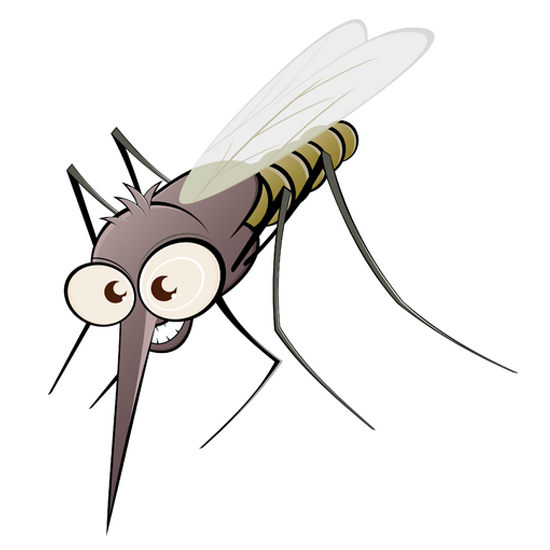            25 квітня відзначається Всесвітній день боротьби з малярією.Щорічно в світі хворіє малярією більше  як 500 мільйонів осіб, а більше одного мільйона - помирає від цієї хвороби. Це дуже тяжка і небезпечна інфекційна хвороба, яка активно передається у 91 країні світу – здебільшого у Африці, Азії, Північній та Південній Америці.В Україні випадки малярії теж трапляються, однак всі вони – завезені з тропіків. Щороку в Україні реєструється близько 50 випадків малярії  ( 2-5 випаків, на жаль, закінчуються смертю).Малярія раніше відома як болотна лихоманка — інфекційне захворювання, що передається людині при укусах комарів роду Anopheles (так званих «малярійних комарів»). Перебіг хвороби супроводжується гарячкою, ознобом, потовиділенням, збільшенням розмірів селезінки та печінки,  характеризується хронічним перебігом з можливістю рецидивів.Симптоми малярії зазвичай з’являються через 10-15 днів після укусу інфікованого комара. Необхідно пам'ятати, що ранні прояви малярії схожі з першими ознаками інших захворювань.На сьогодні не існує вакцини проти малярії, однак це захворювання піддається профілактиці та лікуванню.Що робити, якщо ви відчули симптоми малярії?Якщо ви були (або є) у країнах, де є високий ризик зараження цією інфекцією, і відчуваєте симптоми, схожі на грип – терміново йдіть до лікаря!Лікування необхідно розпочати протягом перших 24 годин після прояву симптомів, інакше малярія може розвинутися у серйозне захворювання, що часто закінчується летально.У дітей із важкою малярією часто розвивається важка анемія, дихальна недостатність. Найбільший ризик розвитку серйозної форми захворювання у дітей, вагітних жінок та людей із ослабленим імунітетом.Що робити перед тим, як вирушити у подорож?Якщо ви вирушаєте в країну, де захворюваність на малярію поширена та є високий ризик захворіти на цю недугу, варто проконсультуватися зі своїм лікарем щодо хіміопрофілактики. Вона залежить від країни, куди ви подорожуєте і її потрібно розпочати за кілька тижнів до поїздки.Центр контролю  та  профілактики захворювань (CDC) рекомендує туристам мати при собі у подорожі ліки для профілактики малярії.Засоби, що допоможуть вберегтися від малярії:Одяг, який максимально прикриває тілоРепеленти (засоби від комах, в тому числі комарів)Антимоскітні сітки, оброблені інсектицидом тривалої діїПротималярійні препарати (медикаменти для профілактики захворювання малярією).                       Подорожуйте , відпочивайте  і  не хворійте!                                   Лікар дезінфекціоніст                      Катаман Г.Д.